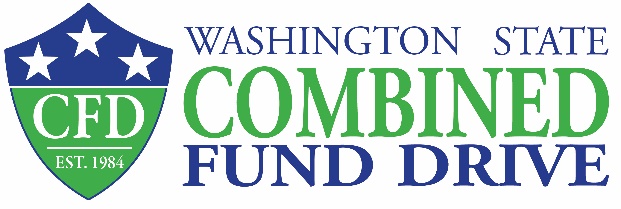  416 Sid Snyder Avenue SW   PO Box 40250		           Olympia, WA 98504-0250(360) 902-4162cfd@sos.wa.gov www.give.wa.gov Fundraiser Transfer FormPlease complete the form below to transfer cash, check and credit card fundraiser dollars to the CFD.  Hold ALL fundraiser donations in your agency CFD account until the end of your campaign or quarterly. Obtain the JV, IAP batch or check number and amount transferred from your agency fiscal contact.Log into your Campaign Leader profile and log your fundraiser(s) into the CFD online system. The Fundraiser total must match the amount your fiscal office reports for your fundraiser(s).Transfer all money, log your fundraiser and submit this form on or before the December 9, 2022 deadline.For fundraisers held outside the annual campaign, complete this step by the first Friday in March, June and September 2022.1.  Select your transfer method:
   JV Transfer – Obtain a JV number from your fiscal office to complete this form.    IAP Transfer – Use SWV #0006745-17 for the IAP transfer and obtain the transfer number from your fiscal office to 
        complete this form.   Check Transfer – Paper clip the check to this form and complete the fields below.    Credit Card Transfer – Write “Credit Card” in the “IAP/Batch/JV/Check Number” field below to complete this form.2.  Please complete the fields below:
3.  Submit fundraiser documents to the CFD office using a method below:Mail: Combined Fund Drive - PO Box 40250, Olympia, WA 98504-0250ORE-mail: cfd@sos.wa.gov Fundraisers held outside of the annual campaign must be reported quarterly.Agency/Institution Name:Type HereAgency/Institution Name:Type HereDate:Type HereCampaign Leader Name:Type HerePhone Number:xxx-xxx-xxxxEmail:Type HereAgency Fiscal Contact Name:Type HerePhone Number:xxx-xxx-xxxxEmail:Type HereFundraiser Name:Type HereFundraiser Name:Type HereFundraiser Name:Type HereTotal Amount Transferred: $ Type HereIAP/Batch/JV/Check Number:Type HereIAP/Batch/JV/Check Number:Type Here